12-ое заседание 28-го созыва            КАРАР                                                                                 РЕШЕНИЕ26  декабрь 2020 йыл                         №79                        26 декабря 2020 годаОб оприходовании муниципального имущества сельского поселения Кунгаковский сельсовет       На основании решения комиссии по поступлению и выбытию активов, согласно протокола заседания №1 от 25 декабря 2020 года, Совет сельского поселения Кунгаковский сельсовет муниципального района Аскинский район Республики Башкортостан РЕШИЛ:         1. Оприходовать в казну сельского поселения следующее муниципальное имущество:            2. Муниципальному казенному учреждению «Централизованной бухгалтерии сельских поселений муниципального района Аскинский район РБ» после получения обоснованных документов поставить на учет в казну вышеуказанное имущество сельского поселения Кунгаковский сельсовет муниципального района Аскинский район Республики Башкортостан.           3. Контроль за выполнением настоящего решения возложить на постоянную депутатскую комиссию по бюджету, налогам и вопросам муниципальной собственности Совета сельского поселения Кунгаковский сельсовет.Главасельского поселения Кунгаковский сельсовет муниципального района Аскинский районРеспублики Башкортостан Ф.Ф.СуфияновПРОТОКОЛзаседания комиссии по поступлению и выбытию активов и материальных ценностейот 25 декабря 2020 года  №1Присутствовали:Председатель комиссии: Гильманшина Г.А. - глава СП Кунгаковский сельсоветЧлены комиссии: Вагапова Л.Р. - управляющий делами СП;                               Ширванова Р.Р.- тех.работник СП;                               Миниханов Ф.А.- водитель СП;                               Губайдуллин В.Ш. - депутат избирательного округа №1Повестка дня    1.Оприходование нижеперечисленного муниципального имущества:Слушали:Управляющего делами сельского поселения Гильманшину Г.А.:   В 2020 году были проведены работы по устройству контейнерных площадок и навесов, ограждение парка возле СКЦ  111м  и ограждение водонапорной башни   91м по ул.Молодежная, 4А своими силами.   Имущество осмотрено на месте, имеются в наличии. Комиссия предлагает оприходовать данное имущество в казну сельского поселения по стоимости приобретения и использования расходных материалов по накладным. Объекты основных средств построены силами населения -  безвозмездно, акта выполненных работ нет.Голосовали: единогласно.Постановили: оприходовать и внести в регистры бухгалтерского учета.Председатель    комиссии:                                                    Суфиянов Ф.Ф.Члены комиссии:                                                                   Гильманшина Г.А.                                                                                          Ширванова Р.Р.                                                                                          Миниханов Ф.А.                                                                                          Губайдуллин В.Ш.             БАШҠОРТОСТАН РЕСПУБЛИКАҺЫАСҠЫН РАЙОНЫ   МУНИЦИПАЛЬ РАЙОНЫНЫҢ КУНГАК АУЫЛ  СОВЕТЫ АУЫЛ  БИЛӘМӘҺЕ СОВЕТЫ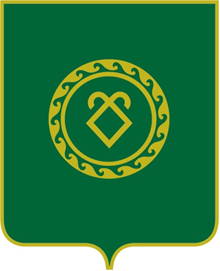 СОВЕТ СЕЛЬСКОГО ПОСЕЛЕНИЯКУНГАКОВСКИЙ СЕЛЬСОВЕТМУНИЦИПАЛЬНОГО РАЙОНААСКИНСКИЙ РАЙОНРЕСПУБЛИКИ БАШКОРТОСТАН№п/пНаименованиеГод вводаБалансовая стоимостьОстаточная стоимость1Устройство контейнерных площадок и навесов по СП Кунгаковский сельсовет 4 шт2020г105545,58105545,582Устройство бетонных площадок под мусорные контейнеры и подъезды к площадкам 4 шт2020г80403,1880403,183Ограждение металлическое парка возле СКЦ в д.Кунгак 111 м2020г80259,6380259,634Ограждение металлическое водонапорной башни 91м2020г66200,0066200,005Арт-объект «Я люблю Кунгак»2020г16816,0016816,00ИТОГО332408,39332408,39№п/пНаименованиеДата вводаБалансовая стоимостьОстаточная стоимость1Устройство контейнерных площадок и навесов по СП Кунгаковский сельсовет 4 шт2020г105545,58105545,582Устройство бетонных площадок под мусорные контейнеры и подъезды к площадкам 4 шт2020г80403,1880403,183Ограждение металлическое парка возле СКЦ в д.Кунгак 111м2020г80259,6380259,634Ограждение металлическое водонапорной башни 91м2020г66200,0066200,005Арт-объект «Я люблю Кунгак»2020г16816,0016816,00ИТОГО332408,39332408,39